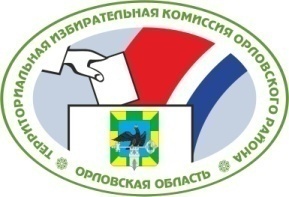 ОРЛОВСКАЯ ОБЛАСТЬТЕРРИТОРИАЛЬНАЯ ИЗБИРАТЕЛЬНАЯ КОМИССИЯОРЛОВСКОГО РАЙОНАРЕШЕН И Ег. ОрёлО формировании участковой избирательной комиссии избирательного участка № 588           Рассмотрев предложения по кандидатурам для назначения в состав участковой избирательной комиссии избирательного участка № 588, в соответствии со статьями 20, 22, 27, 28 Федерального закона от 12 июня 2002 года № 67-ФЗ «Об основных гарантиях избирательных прав и права на участие в референдуме граждан Российской Федерации», статьями 5, 18, 19 Закона Орловской области от 25 декабря 2012 года №  1453-ОЗ «О системе избирательных комиссий в Орловской области»,  территориальная избирательная комиссия Орловского  района РЕШИЛА:1.  Определить численный состав  участковой избирательной комиссии избирательного участка № 588 – 12 - членов с правом  решающего голоса.2.  Сформировать участковую избирательную комиссию избирательного участка № 588 со  сроком  полномочий пять лет (2018-2023 гг.), назначив в ее состав членами с правом решающего голоса:Александрову Татьяну Юрьевну, предложенную для назначения Ассоциацией профсоюзных организаций студентов Орловской области.Князеву Ольгу Алексеевну, предложенную для назначения Орловской  областной  общероссийской  общественной организацией ветеранов «Российский союз ветеранов».Аракелян Светлану Георгиевну, предложенную для назначения Орловской областной  организацией  Профессионального союза работников агропромышленного комплекса Российской Федерации.Ашихмина Юрия Петровича, предложенного для назначения Орловской региональной общественной организацией «Армянский культурно-просветительский центр».Ветрова  Ивана Анатольевича, предложенного для назначения Орловской областной организацией общероссийской общественной организации «Всероссийское общество инвалидов».Гольцову Галину Дмитриевну, предложенную для назначения Региональной  общественной  организацией  «Союз женщин Орловской области».Гольцову Екатерину Владимировну, предложенную для назначения  Региональным отделением Политической партии Справедливая Россия в Орловской областиГольцову Людмилу Ивановну, предложенную для назначения Орловским местным отделением Орловского регионального отделения Всероссийской политической партии «ЕДИНАЯ  РОССИЯ».Жеронкину Елену Николаевну, предложенную для назначения  Орловским Региональным Отделением Политической партии ЛДПР – Либерально-демократической партии России».Лубенец Виктора Викторовича, предложенного для назначения  Орловским районным отделением ОРЛОВСКОГО ОБЛАСТНОГО ОТДЕЛЕНИЯ политической партии "КОММУНИСТИЧЕСКАЯ ПАРТИЯ РОССИЙСКОЙ ФЕДЕРАЦИИ".Макарова Анатолия Анатольевича, предложенного для назначения  Региональным отделением в Орловской области Всероссийской политической партии «Народная партия России».Пирожкову Наталью Филипповну, предложенную для назначения Региональным отделением в Орловской области политической партии «Гражданская позиция».       3.  Назначить председателем участковой избирательной комиссии избирательного участка № 588 Макарова Анатолия Анатольевича.           4.  Председателю участковой избирательной комиссии избирательного участка № 588 созвать организационное заседание участковой избирательной комиссии не позднее 7 июня 2018 года.5. Направить настоящее решение в Избирательную комиссию Орловской области и в участковую избирательную комиссию избирательного участка     № 588.6. Опубликовать настоящее решение в Орловской районной газете «Наша жизнь» и разместить его на сайте территориальной избирательной комиссии Орловского  района в информационно-телекоммуникационной сети «Интернет».6 июня 2018 г.№  22/41Председательтерриториальной избирательной комиссии ОрловскогорайонаА.С. СтебаковаСекретарьтерриториальной избирательной комиссии ОрловскогорайонаИ.Б. Филонова